ÅRSMELDING for  _G9 (f2013)_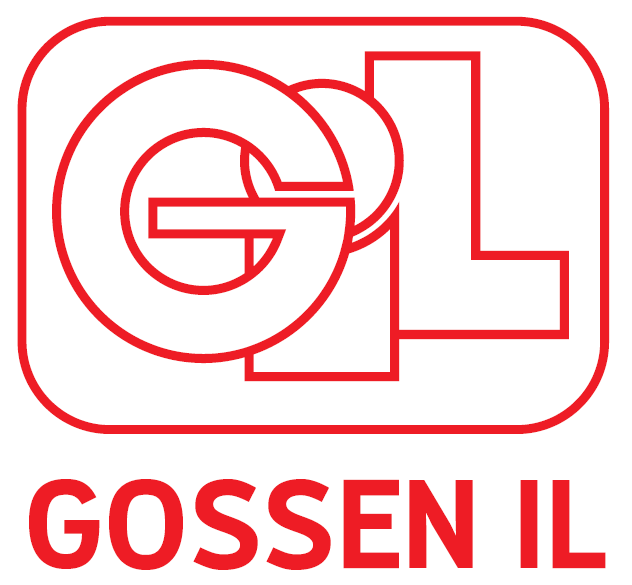 SeriespillCupspillTreningskamperKort beskrivelse av lagets sportslige mål og utvikling: Gutter 9 har vært en ivrig gjeng med gutter som har vist stor fremgang i løpet av sesongen både sportslig og sosialt. Vi har trent mye på samspill og hvordan vi skal være mot hverandre på trening. Vi har spilt i 5’er serie og det har gått veldig fint. Mye fint spill og jevne kamper. Da vi er veldig mange til å spille 5’er så har vi kun tatt med 8 gutter på bortekampene, dette har rullert sånn at alle har stått over kamper. På hjemmekamper har alle fått deltatt. Kort beskrivelse av miljøet i laget og sosiale aktiviteter:Godt miljø, men er i perioder også utfordrende. Vi har jobbet mye med det sosiale.Kort beskrivelse av kurs og anna opplæring i inneværende og neste sesong:Hanna Marie gir seg som trener og Silje Marie Hauge tiltrer.Annet:Rapport laget av:  Hanna Marie KaltrøDato: 15.01.2023Støtteapparat:Lagets utvikling:Lagets utvikling:Lagets utvikling:Trener Hanna Marie KaltrøTrener Trond Erik HaugeLagleder Åsmund BreivikTrener Hanna Marie KaltrøTrener Trond Erik HaugeLagleder Åsmund BreivikAntall spillere  12Nye sp. siste år 1Ant. Sluttet 1Navn seriePlassering nåPl. sist sesongKommentarSerie G9Navn cupPlasseringKommentarRomsdalscupMotstandereKommentar